St Mary’s is open daily from 9am to 5pm and available for reflection & prayer.Mon 1st     	Tue 2nd  	St Francis of Paola, hermit19.00		Bell ringing practise19.30		Lent Course at Father Lionel’s Wed 3rd   	19.30	Stations of the Cross followed by Compline in Church – Thur 4th     	St Isidore, Bishop, Doctor of the Church10.00		Drop in for Coffee until 12pm12.15 		Said EucharistFri 5th    	St Vincent Ferrer, PriestSat 6th	Sun 7th        	Fifth Sunday of LentPray for mothers everywhere, give thanks for their love and devotion.08.00		Said Eucharist10.00		Sung Eucharist17.00		Meditation and homily Vacancy PrayerDuring the Vacancy we will join together during the intercessions with our Vacancy prayer:Lord send us your Holy Spirit at this time of uncertainty and change, to fill us with vision, energy and faithfulness in prayer, that we may be true to our calling to bring new life to our community. And guide with your heavenly wisdom those who are to choose a new Incumbent for this parish, that the one we receive may be ready to serve us with joy, to build us up in faith, and to lead by example.  We ask this in Jesus name. AmenNext Sunday’s readingsFirst Reading: Isaiah 43: 16-21Psalm: 126Second Reading: Phillippians 3: 4-14Gospel: John 12: 1-8Details for the pew sheet to be sent to Jeremy (stmarysburnham@outlook.com) by Wednesday.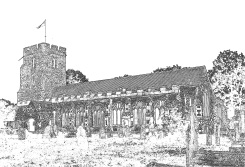 A warm welcome to our service today. The  Walsingham room is available as a crèche room for young people who need a break during the service. Sidespersons have bags of toys for  younger visitors to use during the service. At  the end of the service please stay and join us for coffee and refreshments. The green books have the Order of Service in them, while the hymns are found in the bigger green book.Music at the 10am service                  HON551	When morning gilds the skies
322	Love is his word
269	Jesus, good above all other
448	Sing we of the blessed motherSetting A Electoral RollIn accordance with the Church Representation Rules a new electoral roll needs to be created in time for the Annual Parochial Church Meeting on 28th April 2019, please put the date in your diary.  Everyone who wishes to be on the Roll has to complete an application form, which are available at the back of the church, by Friday, 12th April 2019.  Please note that this is a brand new roll and no names will transfer from the current roll.  So if you wish to stay on the Roll, or be added, you need to complete a form and place it in the box at the back of the Church.Easter CardsEaster Cards are now available at the back of the church.Easter LiliesIf you would like to purchase any lilies in remembrance of a loved one please complete a slip at the back of the Church and return it to Jeremy by Sunday 7th April. Lilies are £5 each.Holy Week RotasIn preparation for Holy Week there are rotas at the back of the Church for volunteers for the Palm Sunday, Maundy Thursday and Good Friday services. These include feet washing, roles in the Passion Reading, reading etc.Parish ContactsChurchwarden:             Peter Elliott 01621 784683Tony Young 01621 929309Parish Website: www.stmarysburnham.co.uk Parish Email: stmarysburnham@outlook.com 